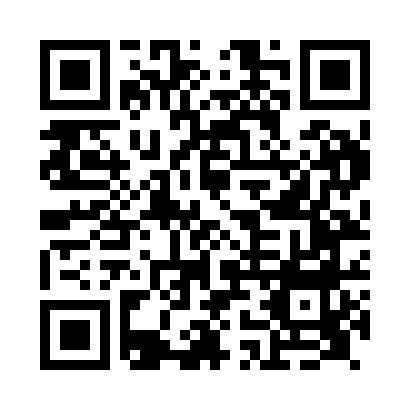 Prayer times for Barry, Angus, UKWed 1 May 2024 - Fri 31 May 2024High Latitude Method: Angle Based RulePrayer Calculation Method: Islamic Society of North AmericaAsar Calculation Method: HanafiPrayer times provided by https://www.salahtimes.comDateDayFajrSunriseDhuhrAsrMaghribIsha1Wed3:165:241:086:218:5311:012Thu3:155:221:086:228:5511:023Fri3:145:191:086:248:5711:034Sat3:135:171:086:258:5911:045Sun3:125:151:086:269:0111:056Mon3:105:131:086:279:0311:067Tue3:095:111:086:289:0611:078Wed3:085:091:086:309:0811:089Thu3:075:061:076:319:1011:0910Fri3:065:041:076:329:1211:1011Sat3:055:021:076:339:1311:1112Sun3:045:001:076:349:1511:1213Mon3:034:581:076:359:1711:1314Tue3:024:561:076:369:1911:1415Wed3:014:551:076:389:2111:1516Thu3:004:531:076:399:2311:1517Fri2:594:511:076:409:2511:1618Sat2:584:491:076:419:2711:1719Sun2:584:471:086:429:2911:1820Mon2:574:461:086:439:3011:1921Tue2:564:441:086:449:3211:2022Wed2:554:421:086:459:3411:2123Thu2:554:411:086:469:3611:2224Fri2:544:391:086:479:3711:2325Sat2:534:381:086:489:3911:2426Sun2:524:361:086:489:4111:2527Mon2:524:351:086:499:4211:2528Tue2:514:341:086:509:4411:2629Wed2:514:321:096:519:4511:2730Thu2:504:311:096:529:4711:2831Fri2:504:301:096:539:4811:29